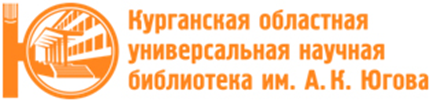 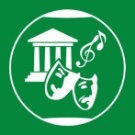 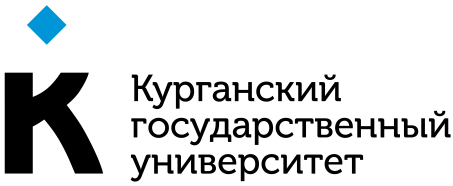 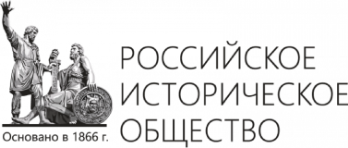 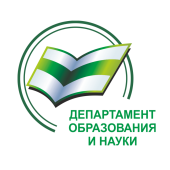 ПОЛОЖЕНИЕО РЕГИОНАЛЬНОЙ КРАЕВЕДЧЕСКОЙ ОЛИМПИАДЕ«МОЙ КРАЙ» В 2023 ГОДУРегиональная краеведческая олимпиада «Мой край» (далее – Олимпиада) учреждена Государственным бюджетным учреждением культуры «Курганская областная универсальная научная библиотека имени А.К. Югова» (далее – КОУНБ им. А.К. Югова). Соорганизаторами Олимпиады являются: - Управление культуры Курганской области;- Департамент образования и науки Курганской области;- ФГБОУ ВО «Курганский государственный университет»;- Совет отделения Российского исторического общества в Курганской области.I. Общие положения1. Настоящее Положение определяет порядок организации и проведения Олимпиады, ее организационно-методического обеспечения, порядок участия,  определения ее победителей и призеров.2. Основными целями Олимпиады являются:- формирование у подрастающего поколения углубленного интереса к истории своей малой Родины, России в целом, чувства ответственности за сохранение исторической памяти;- выявление молодых талантов в области изучения гуманитарных дисциплин;- популяризация гуманитарных знаний среди молодежи посредством обращения к «Электронной библиотеке КОУНБ им. А.К. Югова» и фонду Президентской библиотеки;- формирование исторического мышления школьников и студентов, развитие навыков проведения научных исследований, в том числе поиска информации и работы с источниками.3. Принять участие в Олимпиаде могут учащиеся общеобразовательных учреждений с 8 по 11 класс, а также студенты средне-специальных учебных заведений Курганской области.5. Участие в Олимпиаде добровольное и бесплатное.6. Язык Олимпиады – русский.II. Оргкомитет Олимпиады1. Для организации и проведения Олимпиады создается Оргкомитет.2. Состав Оргкомитета Олимпиады утверждается приказом директора КОУНБ им. А.К. Югова.3. Председателем Оргкомитета Олимпиады является директор КОУНБ им. А.К. Югова.4. Оргкомитет Олимпиады осуществляет следующие функции и полномочия:- разрабатывает и представляет на утверждение председателю Оргкомитета Олимпиады проект Положения об Олимпиаде;- разрабатывает и представляет на утверждение председателю Оргкомитета задания Олимпиады;- утверждает регламент проведения Олимпиады;- утверждает критерии и методику оценивания выполненных заданий Олимпиады;- обеспечивает свободный доступ к информации об условиях участия и регламенте проведения Олимпиады, а также ее победителях и призерах;- осуществляет организационное руководство Олимпиадой;- награждает победителей и призеров Олимпиады.III. Жюри Олимпиады1. Структура и состав жюри формируются Оргкомитетом Олимпиады, утверждаются председателем Оргкомитета Олимпиады.2. Председатель жюри Олимпиады назначается председателем Оргкомитета Олимпиады. В состав жюри могут быть включены представители других организаций (по согласованию).3. Жюри Олимпиады осуществляет следующие функции и полномочия:- проверяет и оценивает результаты выполнения заданий участниками Олимпиады;- подводит итоги Олимпиады и представляет их результаты в Оргкомитет.IV. Порядок участия, организации и проведения Олимпиады1. Вся информация об Олимпиаде (Положение о проведении Олимпиады, задания и итоги каждого этапа) размещается в социальной сети «ВКонтакте» в группах «Курганский центр Президентской библиотеки» (https://vk.com/kurgan_rcpb ), «Юговка рядом» (https://vk.com/yugovalib), а также на официальном сайте КОУНБ им. А.К. Югова (http://yugovalib.ru/).2. Олимпиада проводится с 1 февраля по 29 апреля 2023 года.3. Олимпиада включает в себя три этапа, которые проводятся в заочной форме:- I этап (c 1 по 28 февраля 2023 года) – история и культура Зауралья;- II этап (с 1 по 31 марта 2023 года) – «О Зауралье из источника»;- III этап (с 1 по 30 апреля 2023 года) – эссе.4. Принять участие можно как в одном, так и во всех этапах Олимпиады.5. Для участия в Олимпиаде необходимо пройти регистрацию в социальной сети «ВКонтакте» в группе «Курганский центр Президентской библиотеки» (https://vk.com/public201467564), доступ к которой будет открыт в день начала каждого этапа.6. Задания Олимпиады составляются на основе изданий историко-краеведческого содержания, в том числе находящихся в фондах Президентской библиотеки (https://www.prlib.ru/) и  «Электронной библиотеки КОУНБ им. А.К. Югова» (http://yugovalib.ru/).7. Каждый правильный ответ оценивается баллами  - от 1 до 10. V. Подведение итогов Олимпиады1. На каждом этапе Олимпиады жюри подводит итоги и определяет победителя (1 место) и призеров (2-3 места).2. Баллы, полученные участником на каждом этапе конкурса, суммируются.3. Итоги каждого этапа публикуются в течение 14 дней после дня его окончания в указанных ранее информационных ресурсах.4. Жюри определяет абсолютного победителя и призеров всех этапов Олимпиады по сумме баллов, полученных участником на каждом этапе.5. В случае одинакового  количества набранных баллов, приоритет отдается участнику с большим количеством баллов за эссе.6. Объявление и награждение абсолютного победителя Олимпиады, а также  призеров всех ее этапов происходит на церемонии подведения итогов Олимпиады в КОУНБ им. А.К. Югова. В этот же день награждаются победители и призеры каждого из этапов Олимпиады.7. Победители будут награждены дипломами I, II, III степени и ценными призами.VI. Изменения и дополнения в ПоложениеВсе изменения и дополнения в настоящее Положение вносятся Оргкомитетом Олимпиады и утверждаются председателем Оргкомитета Олимпиады.УтверждаюДиректор ГБУК «КОУНБ им. А.К. Югова»СогласованоДиректор Департамента образования и науки Курганской областиСогласованоНачальник управления культуры Курганской области________ Катайцева Н.А.«____»__________2023 г.________ Кочеров А.Б.«____»__________2023 г.________ Гончаренко Н.М.«____»__________2023 г.СогласованоРектор ФГБОУ ВО «Курганский государственный университет»СогласованоПредседатель Совета отделения Российского исторического общества в Курганской области____________ Дубив Н.В.«____»__________2023 г.__________ Маслюженко Д.Н.«____»__________2023 г.